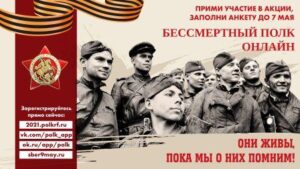 9 мая 2021 года в 15.00 по местному времени во всех регионах России состоится онлайн-шествие Бессмертный полк.До 7 мая 2021 года подайте заявку на сайте проекта Бессмертный полк 2021.polkrf.ru, через социальные сети ВК vk.com/polk_app и Одноклассники ok.ru/app/polk или на сайте Банк памяти sber9may.ru, чтобы фотографии ваших ветеранов были включены в трансляцию, и они приняли участие в виртуальном шествии Бессмертного полка.»Принимая участие в шествии, вы будете заранее оповещены о времени прохождения вашего Героя в строю Бессмертного полка.Вы сможете поделиться ссылкой на точное время трансляции с родными и друзьями.Вместе сохраним память о подвигах наших героев!QR-код на страницу Бессмертного полка онлайн:
http://qrcoder.ru/code/?https%3A%2F%2F2021.polkrf.ru&10&0